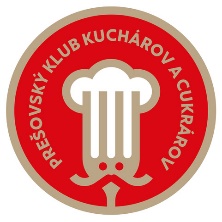 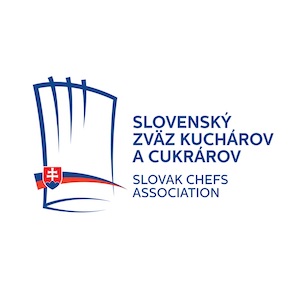 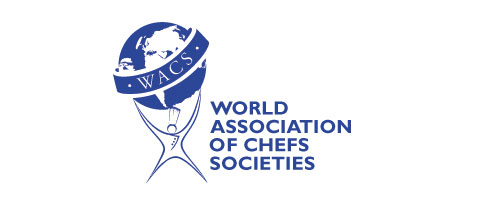 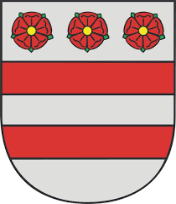 	    Prešovský klub SZKC Mesto Prešov                              Finálové kolo súťaže „ŠKOLSKÁ VAREŠKA 2019 “ Poznáme finalistov 1. ročníka súťaže Školská vareška 2019“ V pondelok 11.. februára  2019 odborná porota zložená z certifikovaných hodnotiteľov SZKC rozhodla o  12 súťažiacich, postupujúcich do finálového kola 1. ročníka súťaže  „Školská vareška 2019“  nasledovneFinálové kolo súťaže „Školská vareška  2019“                                         ORGANIZAČNÉ POKYNYSúťaž , nad ktorou prevzala záštitu primátorka mesta Prešov Ing. Andrea Turčanová bude prebiehať :Miesto: reštaurácia Sen, SOŠ Gastronómie a služieb, SDH 3, PrešovDátum: 20.3.2019Registrácia súťažiacich:  09.00 hod.Začiatok súťaže: 10.00 hod.                                     Podmienky a priebeh súťažeSúťažná úloha: Príprava 2 porcií moderného, inovatívneho, teplého pokrmu s prílohou, ktoré spĺňa výživové požiadavky školského stravovania /hlavné jedlo/Jedno jedlo pre hodnotenie odbornej poroty, druhé jedlo na prezentáciu verejnosti.Hlavnou a predpísanou surovinou je 1 zo 4 druhov mäsa a suroviny na prípravu bezmäsitého  jedla:  - bravčové stehno- kuracie prsia- hovädzia roštenka- ryba- suroviny na prípravu bezmäsitého jedla podľa vlastnej úvahySuroviny na súťaž si súťažiaci zabezpečia sami na vlastné náklady.Technológia spracovania je súčasťou súťažnej úlohy a je  neoddeliteľnou súčasťou technického hodnotenia.Súťažná úloha je zostavená v snahe vytvoriť cenovo prístupný pokrm a prispieť k správnemu technologickému spracovaniu  mäsa a použitých surovín.Kvalita tepelnej úpravy je základom dobrého jedla a spokojnosti stravníka. Využívanie moderných  pracovných postupov a kulinárskych úprav  bude  predmetom hodnotenia.                                            Propozície súťažePoužité suroviny  1 druh hlavnej a predpísanej suroviny z povinných druhov mäsa, alebo bezmäsité jedloostatné podľa vlastného uváženia, s dôrazom na sezónnosť použitých surovín Pracovný čas 45 minút + nezarátava sa - 10 minút na prípravu a 5 minút na upratanie pracoviska pri nedodržaní pracovného času / Hodnotiaca komisia toleruje možnosť prekročenie limitu maximálne o 5 minút/  Pri príprave hovädzieho mäsa je pracovný čas 60 minútJe dovolené mať predpripravené suroviny napr.:Zelenina očistená a umytá - nie nakrájaná,Zemiaky očistené a umyté - nie nakrájané,Omáčky predvarené v malom množstve nie ochutené (fondy – nie už hotové pripravené na zohriatie)Časti príloh - cestá môžu byť predpečené, predpripravené, ale musia sa ešte tepelne spracovať.Každý súťažiaci si všetky suroviny   na prípravu jedla donesie na vlastné náklady, Rovnako si môže doniesť aj pracovné pomôcky potrebné pri príprave (hrnce, panvičky, misky, metličky, varešky, naberačky, pracovné dosky, vlastnú kuchynskú technológiu /mixér a pod., len na 230V/....), alebo to poskytne organizátor po predchádzajúcej Vašej požiadavke, poslanej e-mailom.Porcelán na servírovanie (2 výstavné taniere)  si zabezpečí súťažiaci sámPopiska s názvom jedla,  meno súťažiaceho a zariadenia školského stravovania  je povinnáUpozornenie: hrnce a panvice musia byť vhodné na indukciu !!!Pracovná technológia poskytnutá organizátorom súťaže:Pracovný stôlIndukčné variče 2 ks konvektomat  Drobný inventár po predchádzajúcej požiadavke , poslanej mailom na e-mailovú adresu:             kristofpeter1@gmail.comPri využití technológií, poskytne organizátor odbornú a technickú pomoc súťažiacim.Hodnotiace kritériá a body:Pri hodnotení kulinárskych kategórií bude do úvahy brané nasledovné :Sezónnosť použitých surovínKombinácia surovínKombinácia tepelných úpravRôznorodosť tvarov výrobkovVáha a veľkosť výrobkov zodpovedajúca súťažnému zadaniuNápad, kreativita a ukladanie výrobkov Kombinácia a prirodzenosť fariebPoužitie a možnosť realizácie v praxiKompletnosť súťažného zadania Celkový dojemPracovné oblečenieOdborná porota bude zostavená z členov PKKaC, certifikovaných porotcov SZKCPrezentácia/InováciaZahŕňa lákavú prezentáciu, moderný štýl úpravy surovín, inovatívna príprava									0 – 25 bodovZloženie a chuťVyvážené jedlo – správny pomer jednotlivých survín, zladené vo farbe a chuti, stráviteľné, čísta úprava, 0 – 40 bodovSprávna profesionálna prípravaSprávna základná príprava jedla, korešpondujúca s dnešným moderným kulinárskym umením, práca so surovinou, využitie pracovného priestoru	0 - 25 bodovÚprava/ServírovanieČistá úprava, žiadne umelé dekorácie, bez časovo náročných dekorácií, ilustračné naservírovanie, aby bolo možné praktické servírovanie						       	     0 - 10 bodovMožný počet bodov na hodnotenie	                                                                               100 bodovKritéria hodnotenia vychádzajú zo smerníc WACS                                             Súťaž cukrárov „Sladká dobrota“V rámci finálového  kola súťaže „Školská vareška 2019“ sa uskutoční aj súťaž  sladkých dobrôt.Súťažiaci si môžu zvoliť dezert, a to zákusok, koláč alebo  tortu .Výrobok podľa vlastnej fantázie, s dôrazom na to, aby sa dal pripraviť v školských zariadeniach a bol aj cenovo dostupný..Súťažiaci prinesú hotový výrobok, spolu s popiskou / názov výrobku, Prinesú receptúru a postup prípravy. / Pri zákusku a koláči je potrebné priniesť minimálne 5 degustačných porcií.Súťažiaci prezentuje výrobok na vlastnom servise.Tešíme sa na Vás!Prešovský klub kuchárov a cukrárov a mesto PrešovZariadenie SúťažiaciŠJ MŠ Mirka NešporaTerka IvanovaŠJ MŠ Fraňa KráľaMária ŠčecinováŠJ MŠ Hviezdoslavova Katarína DiováŠJ MŠ Ľubotice Zuzana ČajkováŠJ Važecká Mária SimkovičováŠJ Májové námestie Mária OlexováŠJ MŠ Čapajevová Silvia ŠrágováŠJ Lesnícka Martina KropuchováŠJ Československej armády 2 Anna ŠimkovičováŠJ MŠ Solivarská Natálija OlejčukováŠJ Bajkalská  Eva Ferencová ŠJ Kúpeľná Natália Poperniková90 – 100 bodov76 – 89 bodov60 – 75 bodov20 – 59 bodovZlaté pásmoStrieborné pásmoBronzové pásmoDiplom